Detta dokument beskriver filterfunktionen i metodmatrisenSökning efter olika egenskaperI tabellhuvudet finns en filterfunktion. Genom att klicka på den lilla pilen i aktuell kolumn kan filtrering göras på olika egenskaper. Exempel 1:Fråga: Ni vill veta vilka metoder som används idag (aktuella metoder).Svar: Klicka på pilen i den första kolumnen ”Metodstatus” och avmarkera genom att klicka på (Markera allt), klicka sedan på 1 (som är metoder som används idag). Klicka på ok:Nu ser ni bara de metoder som har metodstatus 1 (Metoder som används idag). 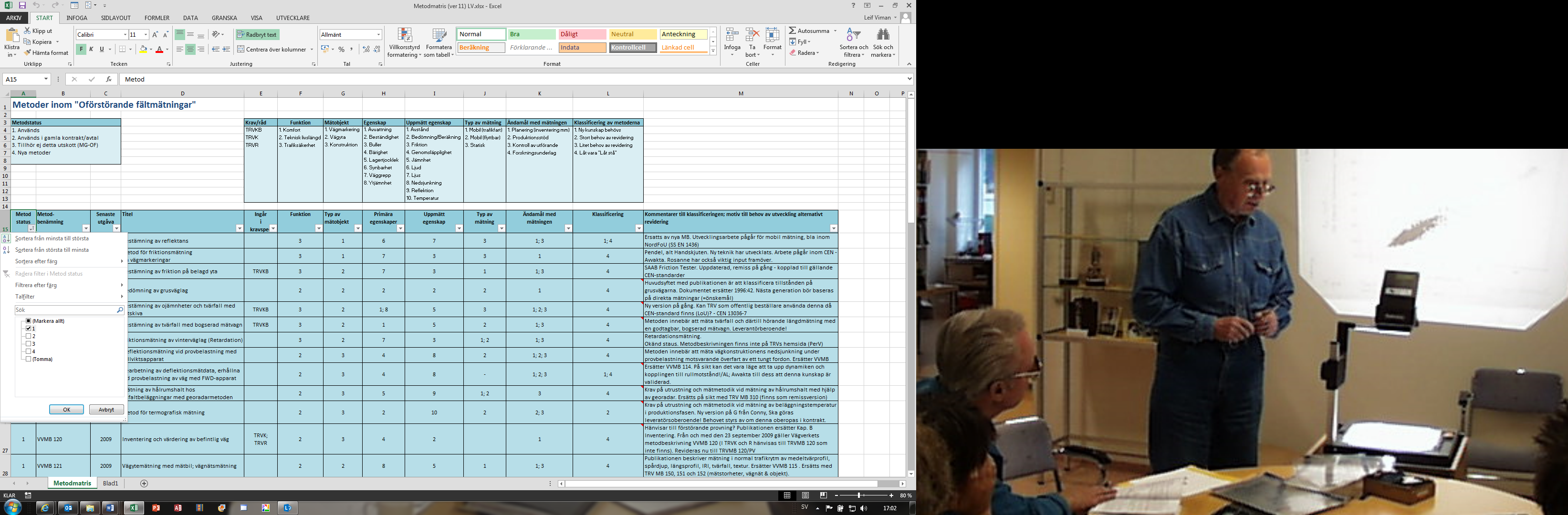 Exempel 2:Fråga: Ni vill veta vilka metoder som kan användas när man vill kunna mäta i trafikfart.Svar: Klicka på pilen i kolumn J ”Typ av mätning” och avmarkera genom att klicka på (Markera allt), klicka sedan på 1 (som är mobil mätning i trafikfart). Klicka på ok:Nu ser ni bara de metoder där man mäter i trafikfart eftersom filtreringen i exempel 1 ligger kvar ger detta exempel alla ”aktuella metoder” där man kan ”mäta i trafikfart”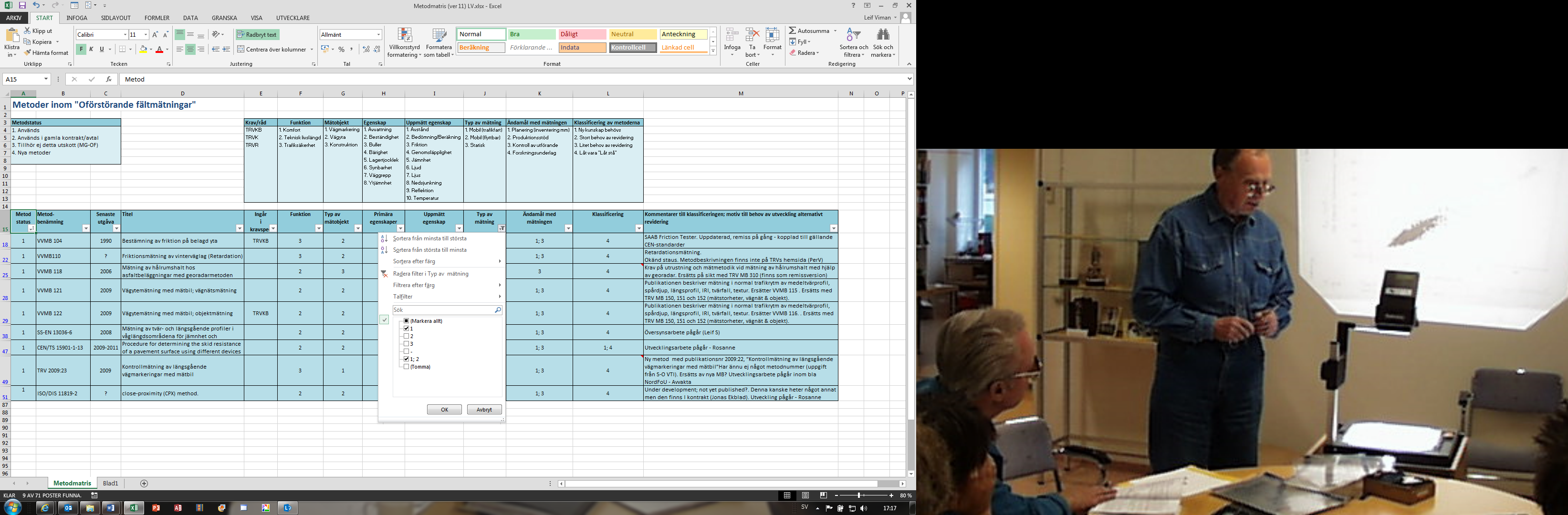 Lycka till med klickandet önskar utskottet för ”Oförstörande fältmätningar”